Об изменении  почтового адреса В соответствии с ФЗ от 06 октября 2003 года №131-ФЗ «Об общих принципах организации местного самоуправления в Российской Федерации» администрация Игорварского сельского поселения ПОСТАНОВЛЯЕТ: - жилому дому, расположенному на земельном участке с кадастровым  номером 21:20:21 0404:110 площадью 1360 кв.м, ранее имевшему адрес: Чувашская Республика, Цивильский район, д.Мунсют, ул.Молодежная, д.3, присвоить почтовый адрес: Чувашская Республика, Цивильский район, д.Мунсют, ул. Молодежная, д.2.Глава администрации Игорварскогосельского поселения                                                       В.Н.СеменовЧĂВАШ РЕСПУБЛИКИÇĔРПУ РАЙОНĚ 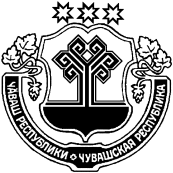 ЧУВАШСКАЯ РЕСПУБЛИКАЦИВИЛЬСКИЙ РАЙОН  ЙĔКĔРВАР ЯЛ ПОСЕЛЕНИЙĚН АДМИНИСТРАЦИЙĚЙЫШĂНУ2018 авăн  10    51№Йĕкĕрвар ялěАДМИНИСТРАЦИЯ ИГОРВАРСКОГО СЕЛЬСКОГО ПОСЕЛЕНИЯПОСТАНОВЛЕНИЕ  10 сентября  2018   №51село Игорвары